UZAKTAN EĞİTİME YÖNELİK MEMNUNİYET ANKETİ SONUCU RAPORU       Uzaktan eğitime yönelik memnuniyet anketine gönüllü olarak katılan 273 öğrenciden elde edilen sonuçlar ve görüşler aşağıda ifade edilmektedir.Ankete Katılan Öğrencilere İlişkin İstatistikler1. Şekil 1’e bakıldığında katılımcıların (n=273) %22’sinin 1.sınıf, %22,3’ünün 2.sınıf, %22’sinin 3.sınıf ve %33.7’sinin 4.sınıf olduğu görülmektedir.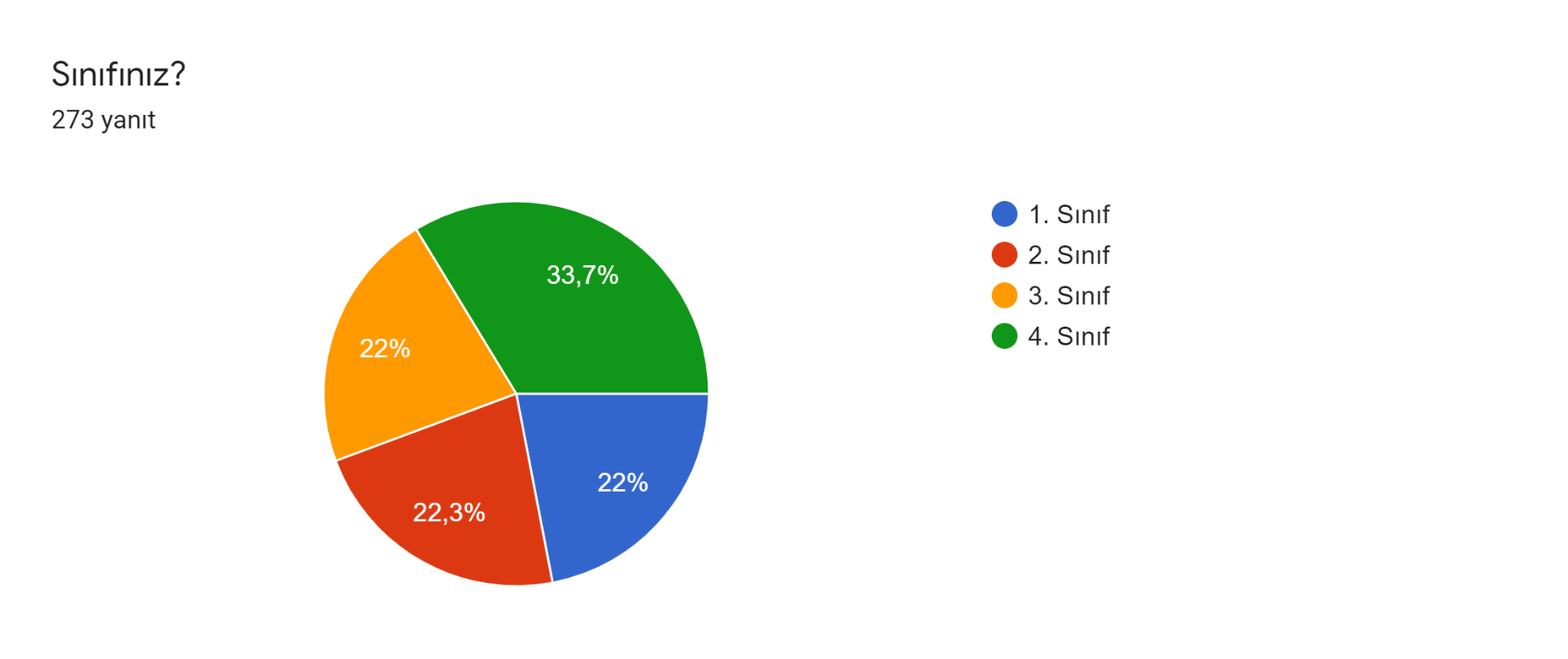 Şekil 1. Sınıf Düzeyine Göre Öğrenci Dağılımları2. Şekil 2’ye bakıldığında katılımcıların (n=273) %32,6’sının 2017 yılında, %22,7’sinin 2018 yılında, %20,1’inin 2019 yılında, %22,3’ünün 2020 yılında ve %2,3’ünün 2016 yılında bölüme girdikleri belirlenmiştir. 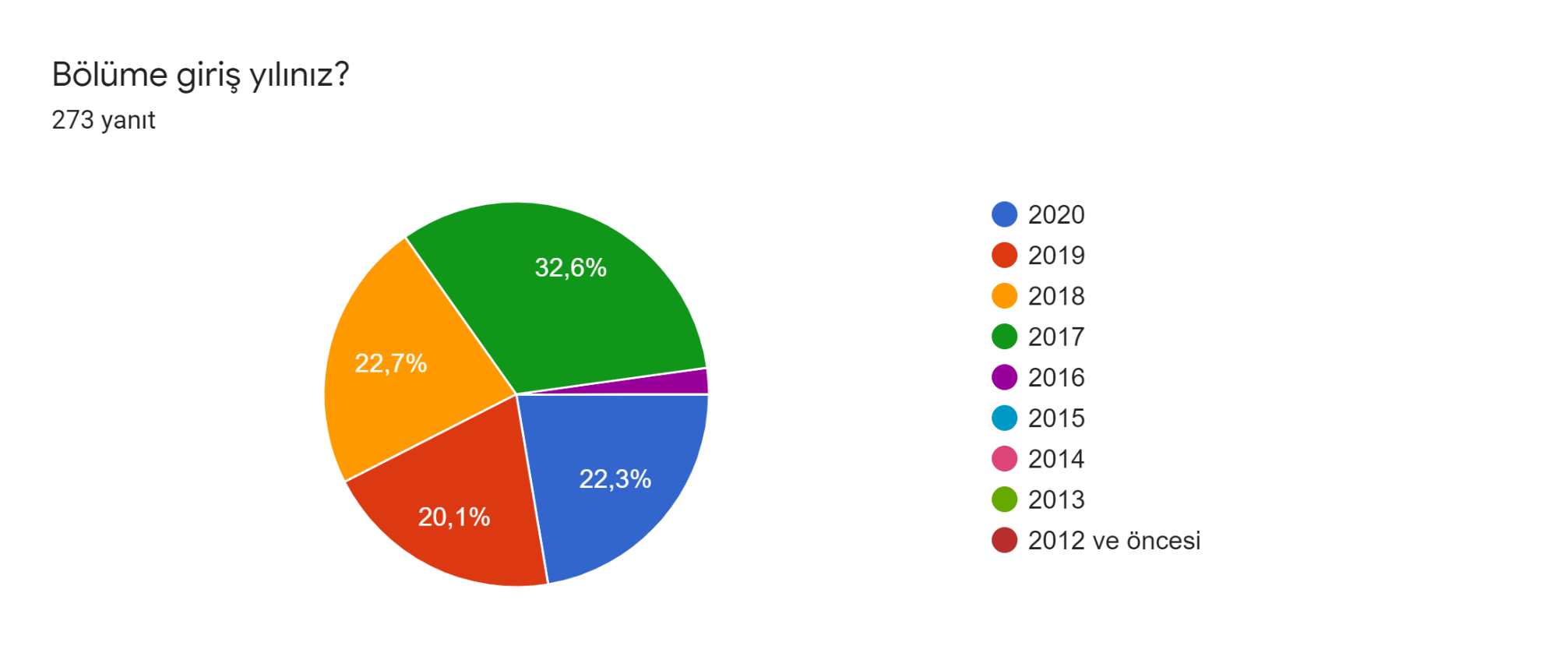 Şekil 2. Bölüme Giriş Yılına Göre Öğrenci Dağılımları3. Şekil 3’e bakıldığında katılımcıların (n=213) %80,2’sinin kadın, %19,8’inin erkek olduğugörülmektedir.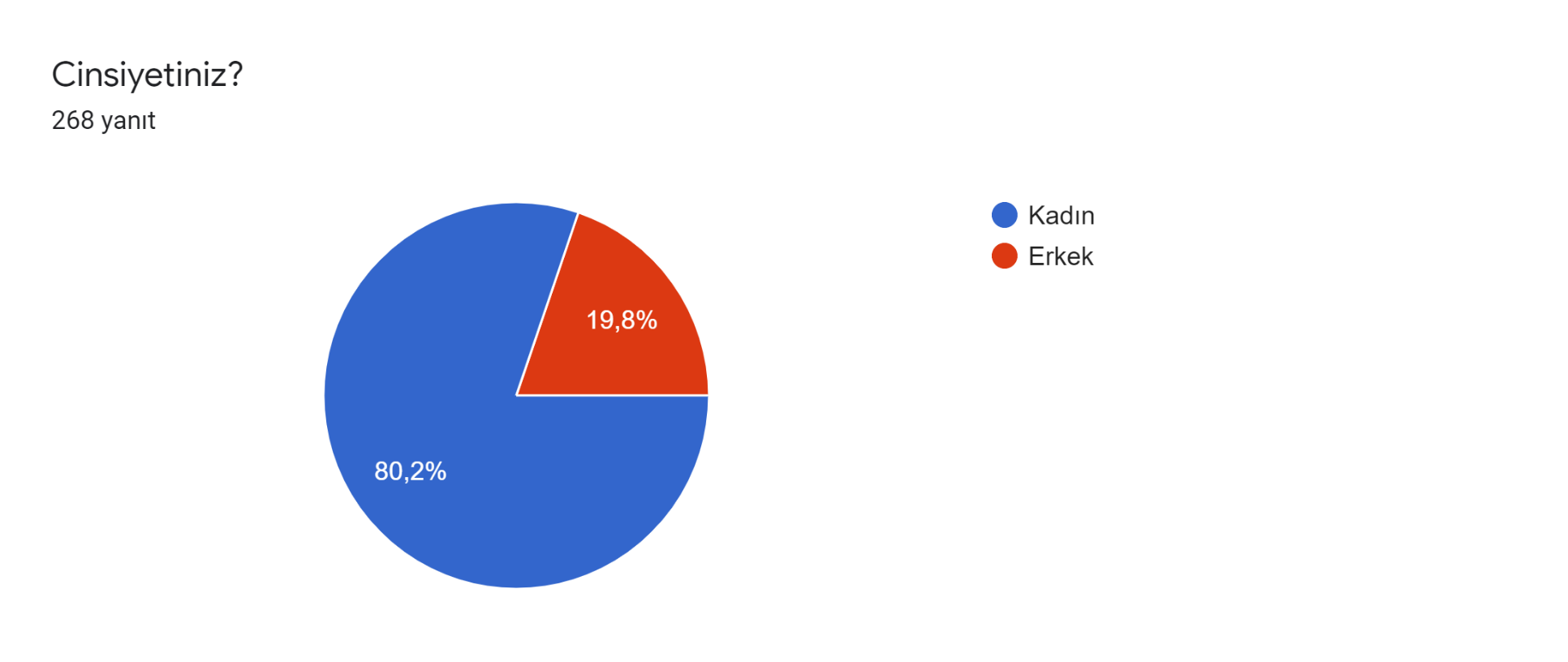 Şekil 3. Cinsiyete Göre Öğrenci Dağılımları4. Şekil 4’e bakıldığında katılımcıların (n=273) %87,5’inin uzaktan eğitim sürecini takip etmek için gerekli araçlara sahip olduğunun %12,5’inin ise herhangi bir araca sahip olmadığı görülmektedir. 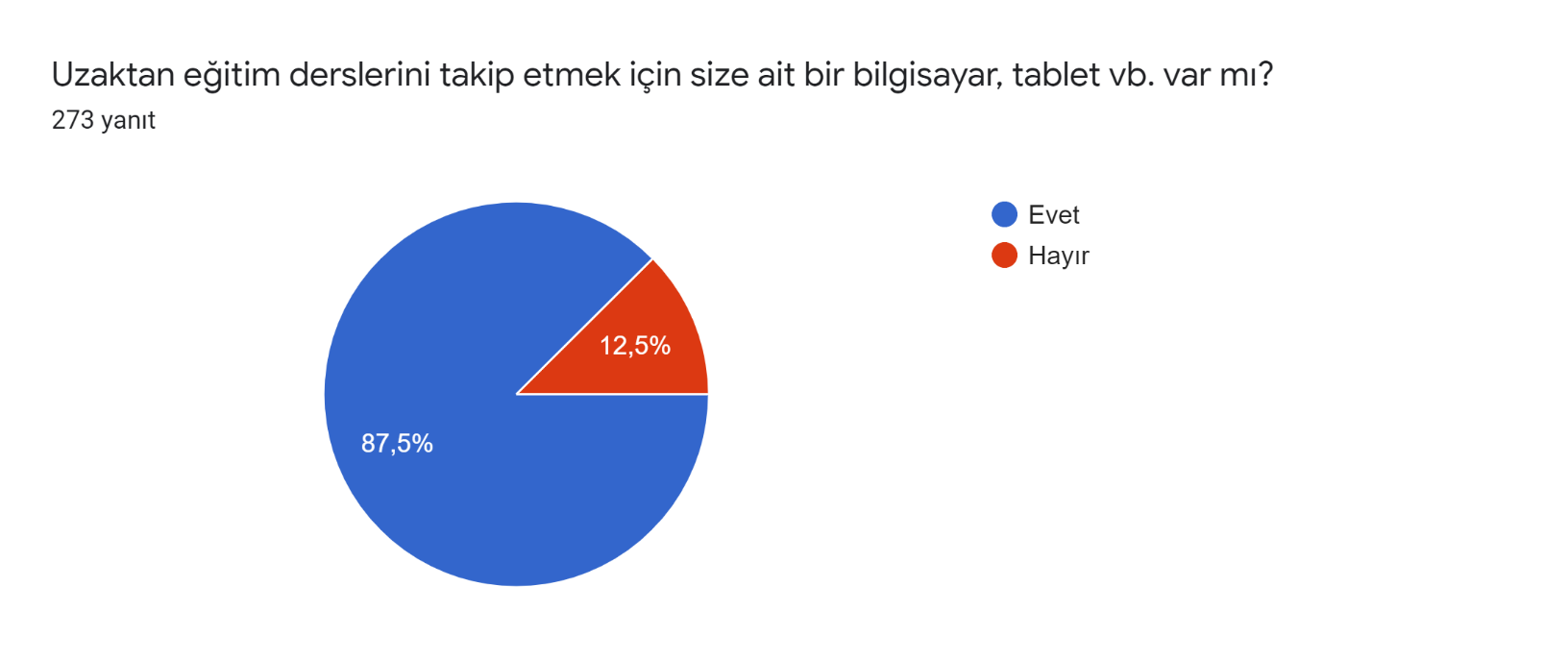 Şekil 4. Uzaktan Eğitimi Takip Edecek Araca Sahip Olmaya İlişkin Dağılımları5. Şekil 5’e bakıldığında katılımcıların (n=273) %85,7’sinin kesintisiz internet bağlantısına sahip olduğu %14,3’ünün ise kesintisiz internet bağlantısının olmadığı söylenebilir.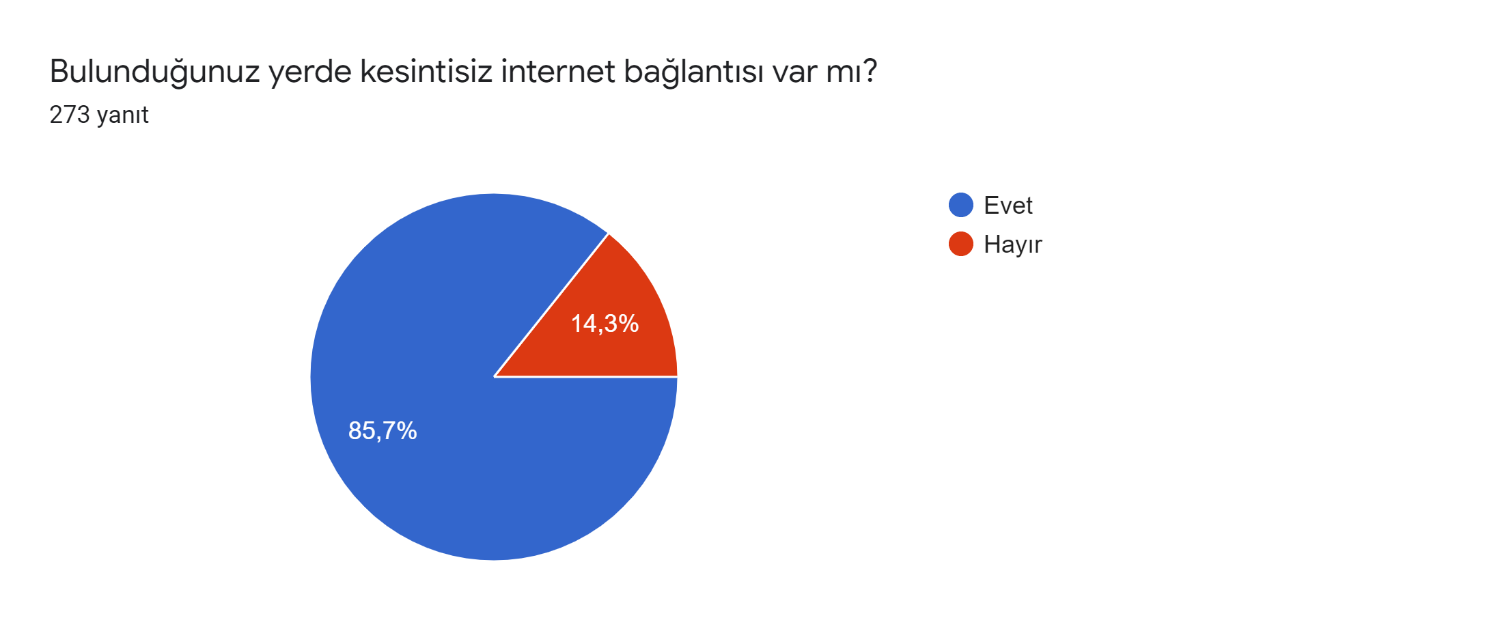 Şekil 5. Kesintisiz İnternet Bağlantısına Sahip Olmaya İlişkin Dağılımlar6. Şekil 6’ya bakıldığında katılımcıların (n=273) %60,4’ünün uzaktan eğitime bilgisayar ile %37’sinin telefon ile ve diğer kısmın ise tabletle uzaktan eğitime katıldığından bahsedilebilir.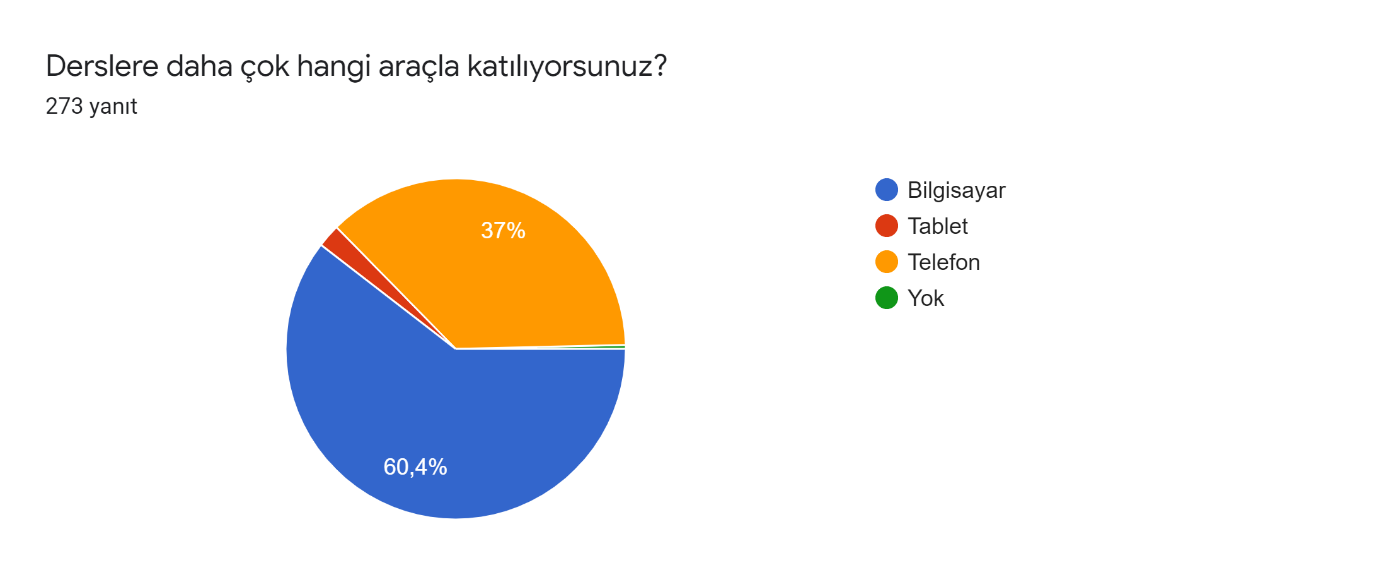 Şekil 6. Uzaktan Eğitime Katılma Araçlarına İlişkin Dağılımlar7. Şekil 7’ye bakıldığında katılımcıların (n=273) %65’inin uzaktan eğitim sürecinde yapılan sınavları geçerli ve güvenilir bulmadığı, %33’ünün geçerli ve güvenilir bulduğu, %2’sinin ise kararsız olduğu görülmektedir.Gereç ve Yöntem          Psikolojik danışma ve rehberlik anabilim dalı öğretim üyeleri tarafından oluşturulan “Uzaktan Eğitime Yönelik Memnuniyet Anketi” Bursa Uludağ Üniversitesi bünyesinde öğrenim gören ve öğrenimini tamamlamış olan 273 öğrenciye uygulanmış ve sonuçlara ilişkin istatistikler aşağıda verilmiştir.BulgularUzaktan Eğitim Sürecinin Etkililiğine İlişkin Elde Edilen BulgularÖğretim Elemanı ile İletişime Dair GörüşlerDijital Destek Sistemlerinin Etkililiğine Dair GörüşlerÇevrimiçi Sınav ve Değerlendirmelere Dair GörüşlerTablo 1. Uzaktan Eğitim Sürecinin Etkililiğine Dair GörüşlerTablo 1. Uzaktan Eğitim Sürecinin Etkililiğine Dair GörüşlerTablo 1. Uzaktan Eğitim Sürecinin Etkililiğine Dair GörüşlerTablo 1. Uzaktan Eğitim Sürecinin Etkililiğine Dair GörüşlerTablo 1. Uzaktan Eğitim Sürecinin Etkililiğine Dair GörüşlerTablo 1. Uzaktan Eğitim Sürecinin Etkililiğine Dair GörüşlerTablo 1. Uzaktan Eğitim Sürecinin Etkililiğine Dair GörüşlerTablo 1. Uzaktan Eğitim Sürecinin Etkililiğine Dair GörüşlerTablo 1. Uzaktan Eğitim Sürecinin Etkililiğine Dair GörüşlerMaddelerBu durum benim için geçerli değil (%)Kesinlikle katılmıyorum (%)Katılmıyorum (%)Kararsızım (%)Katılıyorum (%)Kesinlikle katılıyorum (%)OrtalamaUzaktan eğitim dersleri takip etmemi kolaylaştırıyor.9.522.314.71522.316.13.66Uzaktan eğitimde aldığım dersler mesleki yeterliliğimi geliştirmemi kolaylaştırıyor12.832.620.5159.99.23.04Uzaktan eğitim teorik dersleri (bilgi boyutu) öğrenmemde etkilidir.715.41913.626.718.33.92Uzaktan eğitim uygulamalı dersleri (beceri boyutu) öğrenmemde etkilidir.18.339.616.812.15.57.72.69Ders sırasında arkadaşlarımla yeterli derecede etkileşim kurabiliyorum.11.433.317.9111511.43.19Öğretmenlik Uygulaması / Okul Deneyimi gibi uygulamalı derslerin uzaktan eğitim sürecinde uygulanma şekli verimlidir.21.232.216.814.36.68.82.79Öğretim elemanları öğrencilerin derslere aktif katılımını sağlayan yöntem ve teknikler kullanıyor.4.817.229.719.8199.53.59Tablo 2. Öğretim Elemanı ile İletişime Dair GörüşlerTablo 2. Öğretim Elemanı ile İletişime Dair GörüşlerTablo 2. Öğretim Elemanı ile İletişime Dair GörüşlerTablo 2. Öğretim Elemanı ile İletişime Dair GörüşlerTablo 2. Öğretim Elemanı ile İletişime Dair GörüşlerTablo 2. Öğretim Elemanı ile İletişime Dair GörüşlerTablo 2. Öğretim Elemanı ile İletişime Dair GörüşlerTablo 2. Öğretim Elemanı ile İletişime Dair GörüşlerTablo 2. Öğretim Elemanı ile İletişime Dair GörüşlerMaddelerBu durum benim için geçerli değil (%)Kesinlikle katılmıyorum (%)Katılmıyorum (%)Kararsızım (%)Katılıyorum (%)Kesinlikle katılıyorum (%)OrtalamaÖğretim elemanları öğretim sürecinde yeterli derecede yönlendirmekte ve rehberlik veriyor.416.81522.732.68.83.89Öğretim elemanları ile kolaylıkla iletişim kurabiliyorum.411.710.621.239.912.54.18Derslerle ilgili kitap, ders notu gibi basılı ve görsel materyaller yeterlidir.413.619.419.83310.33.94Öğretim elemanları dersleri dijital ortama etkili bir şekilde uyarlayabiliyor.3.714.718.728.623.810.63.86Öğretim elemanları çevrimiçi derslerde etkili öğretim yöntemleri kullanıyor.4.415.823.826.420.59.23.70Öğretim elemanları çevrimiçi eğitim sürdürme konusunda donanımlıdır.4.416.120.12624.29.23.76Öğretim elemanları çevrimiçi derslere aktif katılım için teşvik ediyor.5.512.817.215.435.213.94.03Akademik danışmanlık hizmetleri (ders seçme, bırakma …) yeterlidir.11.71921.220.1198.83.42Danışmanım akademik gelişimimi izliyor.24.931.913.617.974.82.64Danışmanımın bana ayırdığı zamanın yeterlidir.2631.914.715.84.47.32.62Ders dışı zamanlarda öğretim elemanlarına ulaşabiliyorum.78.41519.836.613.24.10Belirlenen danışmanlık saatlerinde danışmanımla görüşebiliyorum.28.225.614.714.79.27.72.73Çevrimiçi olarak verilen ödevlere geribildirim alabiliyorum.9.516.513.618.327.814.33.81Ders içerikleri ve değerlendirme ölçütleri önceden açıklanıyor.5.59.58.118.742.116.14.30Ölçme ve değerlendirme nesnel bir şekilde yapılıyor.6.616.89.521.632.612.83.95Ödevlerime ve sınav kağıtlarıma geri bildirim alıyorum.9.523.111.713.228.613.93.69Tablo 3. Dijital Destek Sistemlerinin Etkililiğine Dair GörüşlerTablo 3. Dijital Destek Sistemlerinin Etkililiğine Dair GörüşlerTablo 3. Dijital Destek Sistemlerinin Etkililiğine Dair GörüşlerTablo 3. Dijital Destek Sistemlerinin Etkililiğine Dair GörüşlerTablo 3. Dijital Destek Sistemlerinin Etkililiğine Dair GörüşlerTablo 3. Dijital Destek Sistemlerinin Etkililiğine Dair GörüşlerTablo 3. Dijital Destek Sistemlerinin Etkililiğine Dair GörüşlerTablo 3. Dijital Destek Sistemlerinin Etkililiğine Dair GörüşlerTablo 3. Dijital Destek Sistemlerinin Etkililiğine Dair GörüşlerMaddelerBu durum benim için geçerli değil (%)Kesinlikle katılmıyorum (%)Katılmıyorum (%)Kararsızım (%)Katılıyorum (%)Kesinlikle katılıyorum (%)Ortalama''Google Meet'' programı derslerin sürdürülmesi için yeterlidir.6.27.711.417.236.620.94.32“Google Meet” programı derslerin sürdürülmesi için etkilidir.5.515.817.921.62613.23.86Uzaktan Öğretim Sürecinde UKEY öğrenci ihtiyaçlarını yeterli derecede karşılıyor.9.96.212.122.731.917.64.10Google classroom verilen ödevleri ve dersleri planlamamı kolaylaştırıyor.9.26.612.122.731.917.64.14Google classroom verilen ödevleri ve dersleri takip etmemi kolaylaştırıyor.3.39.98.817.642.118.34.40UKEY sistemi üzerinden derslere ait tüm bilgilere kolaylıkla erişebiliyorum.10.320.116.125.617.210.63.51Uzaktan eğitim sürecinde yöneticilere kolaylıkla ulaşabiliyorum.12.528.617.624.59.57.33.12Yönetim, öğrencilerin sorun ve önerilerine karşı duyarlıdır.13.234.11516.510.610.63.09Öğrenci işleri ile kolaylıkla iletişim kurabiliyorum.12.85.912.519.428.221.24.08Kütüphane olanaklarına elektronik ortamda ulaşabiliyorum.8.824.91919.8198.43.40Tablo 4. Çevrimiçi Sınav ve Değerlendirmelere Dair GörüşlerTablo 4. Çevrimiçi Sınav ve Değerlendirmelere Dair GörüşlerTablo 4. Çevrimiçi Sınav ve Değerlendirmelere Dair GörüşlerTablo 4. Çevrimiçi Sınav ve Değerlendirmelere Dair GörüşlerTablo 4. Çevrimiçi Sınav ve Değerlendirmelere Dair GörüşlerTablo 4. Çevrimiçi Sınav ve Değerlendirmelere Dair GörüşlerTablo 4. Çevrimiçi Sınav ve Değerlendirmelere Dair GörüşlerTablo 4. Çevrimiçi Sınav ve Değerlendirmelere Dair GörüşlerTablo 4. Çevrimiçi Sınav ve Değerlendirmelere Dair GörüşlerMaddelerBu durum benim için geçerli değil (%)Kesinlikle katılmıyorum (%)Katılmıyorum (%)Kararsızım (%)Katılıyorum (%)Kesinlikle katılıyorum (%)OrtalamaGerek etkinlikler, ödevler, projeler vb ile, gerekse yazılı sınavlarla mesleki gelişimim etkili biçimde değerlendiriliyor.7.727.514.715.422.712.13.54Çevrimiçi yapılan sınavlarda bilgi düzeyi nesnel biçimde değerlendiriliyor.9.23017.615.818.78.83.31Çevrimiçi yapılan sınavlarda beceri düzeyi nesnel biçimde değerlendiriliyor.9.935.219.414.312.88.43.10Sınavlar eleştirel düşünme becerilerimizi ölçüyor.12.84116.512.19.28.42.89Çevrimiçi sınavlar için belirlenen zaman yeterlidir.5.113.213.22233.712.84.04Sınav soruları ders içerikleriyle tutarlıdır.9.939.614.71512.18.83.06Çevrimiçi sınavlar mesleki becerileri yeterli derecede ölçüyor.8.834.113.917.915.89.53.26Çevrimiçi sınavlar mesleki bilgiyi yeterli derecede ölçüyor.5.58.812.814.735.522.74.34